Пример креативного резюме дизайнера: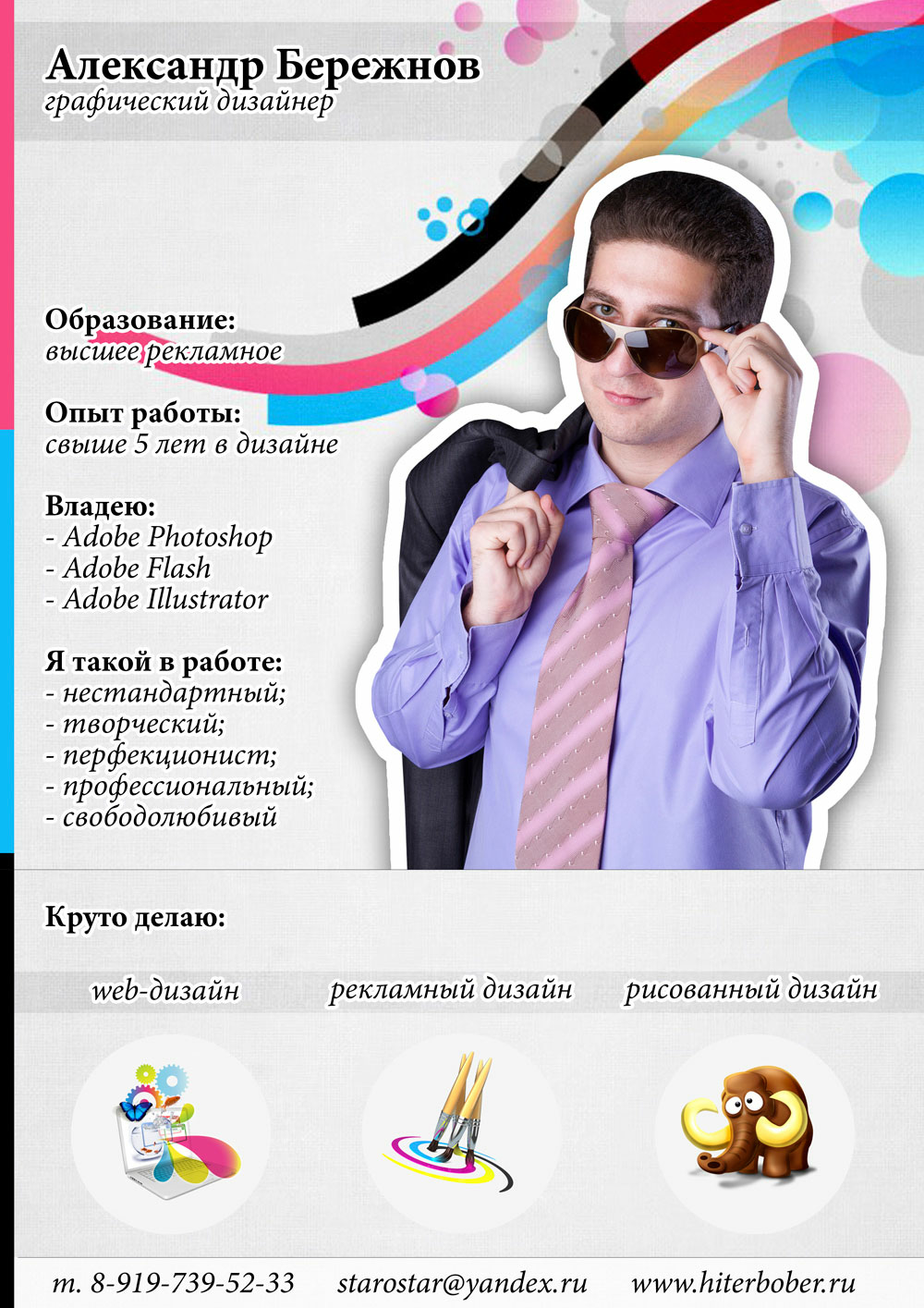 